To: Aelodau o Cyngor Cymuned Mawr/Members of Mawr Community Council.YOU are summoned to attend A meeting of THE FINANCE, EMPLOYMENT, AND POLICY COMMITTEE of MAWR COMMUNITY COUNCIL.Held remotely via Zoom on Tuesday 5th March 2024 at 7.00 pm.(Press and public are invited to attend via Zoom; contact the Clerk for joining information)Under the Public Bodies (Admission to Meetings) Act 1960 S.1 (7), filming and recording of meetings by the press and public is not permitted.Join Zoom Meeting:https://us06web.zoom.us/j/7056476463?omn=84705114453AGENDAApologies for Absence
Schedule 12 of the Local Government Act 1972 requires a record to be kept of the members present and that this record form part of the minutes of the meeting. Members who cannot attend a meeting should tender apologies to the Clerk as it is usual for the grounds upon which apologies are tendered also to be recorded.Declarations of InterestQuestions from the public relating to items on this agenda (limited to 10 minutes)PolicyTo discuss maintenance contract for defibrillators across Mawr to bring them all in line with the one at Felindre Welfare Hall.To agree a date for Annual Health and Safety inspections at all three halls to be carried out by Chair of Estates and ClerkFinanceTo note Qtr. 3 figuresTo discuss and approve asset register for recommendation to Full CouncilTo discuss and agree Financial and Operational Risk assessment for recommendation to full CouncilTo review and agree the Internal Audit procedure for recommendation to full CouncilTo agree appointment of Internal Auditor for recommendation to full CouncilUnder the Public Bodies (Admission to Meetings) Act 1960, the public and representatives of the press and broadcast media be excluded from the meeting during the consideration of the following items of business as publicity would be prejudicial to the public interest because of the confidential nature of the business to be transacted.To discuss way forward with previous accountants EmploymentTo discuss employment matter and agree a way forward and where necessary make recommendation to full CouncilTo discuss employee TOIL hours and agree a way forward for recommendation to full CouncilTo discuss employee annual leave days and agree carry forward for recommendation to full CouncilTo agree employee pension provider for recommendation to full CouncilSusan Rodaway
Clerk/RFO
29/02/2024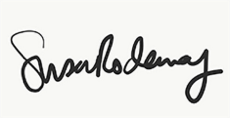 